DIPLOMADO EN TUTORIAS ACADEMICAS INTEGRALESMODULO 2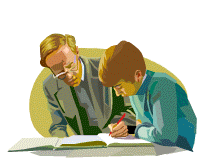 Maestra: Janeth Berenice Bañuelos VizcarraACTIVIDAD 1CUESTIONARIO:QUE SE ENTIENDE POR TUTORIAS? Es el apoyo psicopedagógico que se le brinda al alumno ante la detección de adversidades que pueden afectar su rendimiento académico durante su estancia en la universidad.La finalidad de la tutoría es el que los estudiantes sean capaces de aprender estrategias educativas, clarificar sus actitudes y valores, así como crear en ellos un autoanálisis sobre la conducta que manifiestan y como esta beneficia o perjudica el proceso de transformación para ser un profesionista de acuerdo con sus expectativas, capacidades e intereses.PORQUE SURGE LA TUTORIA EN LAS ESCUELAS, ATENDIENDO A QUE NECESIDADES?Debido a la diversidad que se tiene en los salones de clases de las diferentes personalidades y diferentes historias de vida que hacen ser a cada uno de nuestros alumnos únicos. Se acompañan también de complejidad de situaciones que los alumnos viven al día en cuestión personal impidiendo un sano desarrollo educativo; al igual, que la necesidad de poseer estrategias y técnicas de aprendizaje para poder tener una permanencia nutritiva en aprendizaje de los contenidos de los programas.Los diferentes problemas que enfrentan los estudiantes en relación con su rendimiento académico obligan a proponer dos tipos distintos de enseñanza tutorial: de apoyo disciplinario y de apoyo pedagógico, asi como también apoyo psicológico en el caso del CAPI (Lamar). Nos vemos en la responsabilidad como Tutores de identificar situaciones especiales que vive el alumno en los ámbitos como el socioeconómico, salud, trabajo, rendimiento académico, cultural, condiciones de estudio, entre otros que pueden dar pie a situaciones delicadas poniendo a nuestros alumnos en situaciones de riesgo como: problemas de alcoholismo, drogas, alimenticia, amistades negativas, etc.Para identificar otro tipo de necesidades educativas que requiere cubrir el alumno y los planes de trabajo, se debe poner en marcha las llamadas “tutorías preventivas” donde  se deben identificar los “cuellos de botella”, causas de rendimiento y así proceder a la elaboración de un programa que tenga como objetivos el desarrollo de las competencias necesarias para superar los problemas de rendimiento en los estudiantes.Así, como situaciones particulares, donde alumnos presentan dificultades para centrar su atención en los contenidos problemáticos, problemas de comprensión, herramientas de solución de problemas dentro y fuera del contexto escolar, la investigación  documental, hábitos de estudio, comprensión de lectura, estrategias de búsqueda de información, planeación de vida y carrera, procesos de razonamiento matemático, etc.¿CUAL ES LA FINALIDAD DE LAS TUTORIAS EN EL NIVEL DE EDUCACION SUPERIOR?“La sabiduría y la ignorancia dan origen a los valores o antivalores intelectuales”Como lo menciona la frase anterior el que exista la tutoría en el ámbito Universitario tiene diferentes objetivos, pero el principal es proporcional al alumno universitario las herramientas necesarias para un desempeño integral como estudiante y así llegar a ser un profesional emprendedor.Se trata de reconstruir la trayectoria de los estudiantes por lo menos en el nivel educativo inmediato anterior, con la finalidad de predecir el rendimiento académico y así tener elementos para prevenir el fracaso escolar. Los estudios sobre eficiencia terminal y trayectorias escolares, sugieren que existen diversas dimensiones de la vida escolar y extraescolar que han resultado ser predictoras de éxito en el rendimiento académico.¿CUALES SON LAS PRINCIPALES PROBLEMATICAS QUE ENFRENTAN LOS PROYECTOS DE TUTORIAS A NIVEL SUPERIOR EN MEXICO?Las situaciones que enfrentan los proyectos de tutorías pueden variar de una institución a otra, y todo tiene que ver con una metodología en la implementación de la forma de trabajo. Pueden llegarse a manifestar ciertas carencias en la implementación del plan de trabajo como: de claridad en la concepción de la tutoría, ausencia de una formación específica para los tutores, la falta de instrumentos de seguimiento y falta de organización de horarios y espacios, entre otras.Otro tipo de desafíos que aparecen en el transcurso son, la cantidad y la calidad, entre la masificación y la personalización, entre la gestión del profesor y la gestión del alumno, entre el énfasis por el resultado y el énfasis en el proceso, entre lo que demandan los organismos de evaluación y acreditación de planes de estudio y lo que los centros educativos establecen como propósito para el programa de tutorías en su plan de desarrollo institucional.¿QUE ASPECTOS SE DEBEN CONSIDERAR PARA GARANTIZAR EL ÉXITO DE UN PROYECTO DE TUTORIAS A NIVEL UNIVERSITARIO?Una adecuada organización del equipo de trabajo por medio de un plan de trabajo que contenga una Finalidad, un nivel de concreción, fuente y toma de decisiones. Finalidad: Aquí se manifiesta la justificación de la elaboración del programa educativo. Deben de explicarse los motivos que se presenten en relación con la necesidad de lograr una consolidación de los equipos de profesores, necesidad de que se expliciten los criterios de decisión y que la toma de dichas decisiones sean discutidas y asumidas por los involucrados, necesidad de convertir la vida académica de la institución o del centro en una investigación- reflexión. Acción, permanente, así como de manera prioritaria, adecuar y adaptar el curriculum básico a las necesidades del contexto.Niveles de concreción: Estos se refiere al tener la información previa de los planes básicos y su evolución para determinar el campo de trabajo y la estructura del programa en sus contenidos actuales. Para ello se necesita: contar con los conocimientos mínimos tanto del proyecto educativo nacional como del proyecto del estado y universidad, conocer el curriculum institucional y el plan de estudios del centro o institución, así como los programas de cada uno de los ciclos y particularmente de la materia. En este aspecto vale la pena también tener un previo acercamiento teórico y experencial de las adaptaciones curriculares, de grupo e individuales que se pudieran realizar.Fuentes. Son  las que se establecen en el proyecto educativo del centro o institución y tiene que ver con el análisis del contexto, la experiencia previa del centro y el curriculum.Decisiones: Responder a: Que enseñar?. Cuanto enseñar?, Como enseñar?, Que, como, cuando evaluar? Y medida de atención a los alumnos con capacidades diferentes.CONCLUSIONLas tutorías a nivel universitario  juegan un papel indispensable en el desarrollo de profesionales de éxito.Uno de los grandes avances educativos, es el que se permite que el alumno vaya acompañado y guiado en su proceso de transformación profesional gracias a este orientador que le enseña estrategias para un autoaprendizaje proporcionándole herramientas ante los diferentes retos que se presentan o presentaran en los contenidos del programa, en el enfrentamiento hacia su entorno personal, escolar, haciendo reflexione, analice y explote las destrezas, habilidades, capacidades que posee, teniendo siempre en mente el respeto hacia esa individualidad que distingue a ese alumno de otros.La tutoría es una muestra de la posibilidad de no estancarnos en una educación tradicional. Es un elemento indispensable en toda escuela para proporcionar no solo una preparación profesional, sino más bien una integral donde se ve al alumno no solo como el oyente que esta pasivamente en una banca, sino como un ser en potencia, con necesidades, intereses y deseos.Y esta gran contribución, hace que cualquier institución educativa tenga el orgullo de tener egresados más plenos personal y profesionalmente para llevar a cabo con éxito lo que eligieron ejercer para toda su vida.No solo se les da un goce de carrera, sino también un goce de calidad de vida.